PG Zuidwesthoek te Sluis e.o.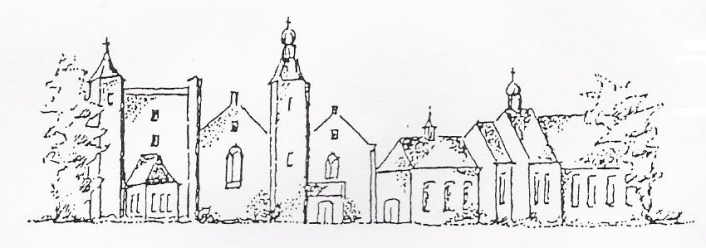 Zondag 25 juli 2021CadzandVoorganger: ds. J.C. de BeunOrganist: dhr A.HogendoornAmbtsdrager: mw J.Bakker:Lector: mw W. PrinsKinderkring; dhr W. SteenbeekDe collecte bij de uitgang is bestemd voor kerkrentmeesters en diaconie. De 2e collecte voor Commissie d’r BieDe bloemen uit de dienst gaan met een groet van de gemeente naar dhr en mw Francke-Pladdet enmw D. TackNa de dienst is er koffie in ’t ZwinINTREDEWoord van welkom en mededelingenAan de Paaskaars worden de tafelkaarsenontstoken.A.:We ontsteken de tafelkaarsen.      Eén kaars voor Israël      en één kaars voor de gemeente.     Wij beiden      - onlosmakelijk met elkaar verbonden -      mogen ons gedragen weten      naar het licht van de nieuwe morgen.LIED 970: 1INTREDELIED 221: 1Allen gaan staanBEMOEDIGING EN GROETAllen gaan zittenGEBED om ontfermingLIED 221: 2 en 3  TEKST LIED 23b: 1, 2 en 5GEBED om verlichting met de Heilige GeestDe kinderen gaan naar de kinderkringWe zingen daarbij:1.Wij gaan voor even uit elkaar en delen nu het lichtDat licht vertelt ons iets van God, op Hem zijn wij gericht.2.Wij geven Gods verhalen door en wie zich openstelt,ervaart misschien een beetje licht door wat er wordt verteld.3.Straks zoeken wij elkaar weer open elk heeft zijn verhaal.Het licht verbindt ons met elkaar, het is voor allemaal.SCHRIFTLEZINGENPsalm 1141Toen Israël wegtrok uit Egypte,het volk van Jakob dat vreemdtalige land verliet,2werd Juda zijn heiligdom,Israël zijn koninkrijk.3De zee zag en vluchtte,de Jordaan trok zich terug,4de bergen schrokken op als rammen,als lammeren sprongen de heuvels op.5Waarvoor, zee, neem je de vlucht,Jordaan, trek jij je terug?6Waarvoor, bergen, schrikken jullie op als rammen,springen jullie, heuvels, als lammeren op?7‘Voor het aanschijn van de Heer, – beef, aarde! –voor het aanschijn van de God van Jakob.8Hij verandert de rots in een bron,hard gesteente in een stroom van water.’Marcus 6:45-52)Meteen daarna gelastte hij zijn leerlingen in de boot te stappen en alvast naar de overkant te varen, naar Betsaïda; intussen zou hijzelf de menigte wegsturen. 46Nadat hij afscheid van de mensen had genomen, ging hij de berg op om er te bidden. 47Bij het vallen van de avond was de boot midden op het meer, en hij was alleen aan land. 48Toen hij zag dat de leerlingen door de hevige tegenwind maar nauwelijks vooruitkwamen, hoe hard ze ook roeiden, liep hij tegen het einde van de nacht over het meer naar hen toe, en hij wilde hen voorbijlopen. 49Toen ze hem over het water zagen lopen, dachten ze dat hij een geestverschijning was en ze schreeuwden het uit. 50Ze hadden hem allemaal gezien en raakten in paniek. Maar hij sprak hen meteen aan en zei: ‘Blijf kalm! Ik ben het, wees niet bang.’ 51Hij stapte bij hen in de boot en de wind ging liggen. Zijn leerlingen waren helemaal van hun stuk gebracht. 52Ze waren niet tot inzicht gekomen door wat er met de broden was gebeurd, omdat ze hardleers waren.l. Tot zover de Schriftlezing.    Gelukkig zijn zij     die het woord van God horen     het in hun hart bewaren     en eruit leven.a.AmenGEDICHTLIED 23c: 1 en 5VERKONDIGINGORGELSPEL De  kinderen komen terugLIED 272: 1 en 4DIENST VAN GAVEN  en GEBEDEN Collecte-aankondiging , Inzameling bij de uitgang.VOORBEDEN – stil gebed – Onze VaderAllen gaan staan SLOTLIED 704: 1 en 3ZENDING EN ZEGENLIED 425 We vragen nog even uw aandacht voor de gang van zaken bij het verlaten van de kerk.ORGELSPELAGENDAZondag 1 augustus 2021 , 9.30 uur gezamenlijke dienst met PG De Brug  te Cadzand, voorganger ds H.van ArkExposities in de Mariakerk, Cadzand:dagelijks 14.00- 17.00 u, toegang vrijingekomen bericht:ook voor augustus 2021 zijn de Duitstalige kerkdiensten geannuleerd.zie ook: www.pknzuidwesthoek.nl 